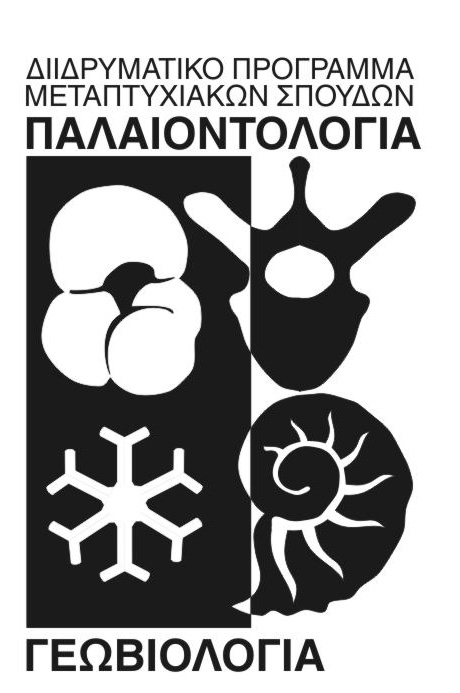 ΑΙΤΗΣΗ ΕΙΣΑΓΩΓΗΣΔ.Π.Μ.Σ. ΠΑΛΑΙΟΝΤΟΛΟΓΙΑ – ΓΕΩΒΙΟΛΟΓΙΑ……………………….…,………/………/….…..Προς Γραμματεία ΔΠΜΣΠαλαιοντολογίας- Γεωβιολογίας	Με την παρούσα αίτηση υποβάλλω υποψηφιότητα επιλογής στο Δ.Π.Μ.Σ.  «Παλαιοντολογία-Γεωβιολογία», στην ειδίκευση: Συνημμένα υποβάλλω έγγραφη εκδήλωση ενδιαφέροντος καθώς και τα απαραίτητα δικαιολογητικά (σε μορφή pdf).Σε περίπτωση που η ορκωμοσία σας εκκρεμεί μπορείτε να δηλώσετε τον προβλεπόμενο χρόνο απόκτησης του πτυχίου στην εκδήλωση ενδιαφέροντος. Τα πρωτότυπα των δικαιολογητικών μπορούν να ζητηθούν με την επιλογή του υποψηφίου από τη Γραμματεία του ΔΠΜΣ  ΕΚΔΗΛΩΣΗ ΕΝΔΙΑΦΕΡΟΝΤΟΣ (μέχρι 300 λέξεις)Ον/μο:ΥπογραφήΕΠΩΝΥΜΟΟΝΟΜΑΠΑΤΡΩΝΥΜΟΠΤΥΧΙΟΗΜ/ΝΙΑ ΟΡΚΩΜΟΣΙΑΣΔΙΕΥΘΥΝΣΗ                                                                                 ΤΚ:                                                                                  ΤΚ:                                                                                  ΤΚ: ΤΗΛΕΦΩΝΟE-MAILΜΑΚΡΟΠΑΛΑΙΟΝΤΟΛΟΓΙΑΜΙΚΡΟΠΑΛΑΙΟΝΤΟΛΟΓΙΑ-ΒΙΟΣΤΡΩΜΑΤΟΓΡΑΦΙΑΑντίγραφο πτυχίουΠιστοποιητικό σπουδών με αναλυτική βαθμολογίαΒιογραφικό σημείωμαΠιστοποιητικό γνώσης της Αγγλικής γλώσσαςΑποδεικτικά έγγραφα για τυχόν ερευνητική και συγγραφική δραστηριότητα, για συμμετοχή σε εκπαιδευτικά προγράμματα κινητικότη τας σπουδαστών, καθώς και για επαγγελματική εμπειρία συναφή προς το πεδίο ειδίκευσης του Δ.Π.Μ.Σ.Φωτοτυπία της αστυνομικής ταυτότητας ή διαβατηρίουΣυστατική επιστολή